«Любить природу – творить добро».В библиотеке МБОУ СОШ №9  прошел экологический час «Любить природу – творить добро». На мероприятии детям была представлена информация об экологическом состоянии Земли, показаны факторы, отрицательно влияющие на экологическое положение природы. Библиотекарем были заранее подготовлены вопросы на тему взаимодействия природы и человека. Ребята активно отвечали на вопросы и высказывали свою точку зрения. В заключительном этапе была проведена экологическая игра, в которой дети показали хорошие теоретические знания о мерах сохранения окружающего мира.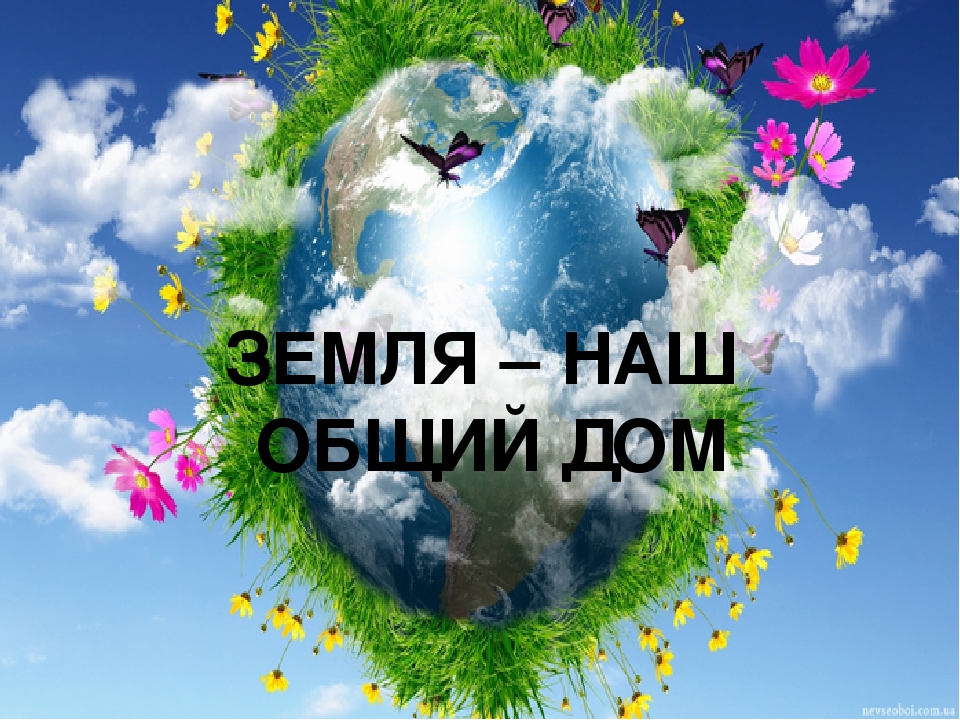 